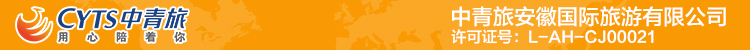 【中青旅全陪班--春来恩施五日游 】恩施大峡谷-云龙河地缝、屏山大峡谷、仙山贡水、清江大峡谷玻璃桥、龙鳞宫、土司城、女儿城动车5日游行程单行程安排费用说明购物点其他说明产品编号HYGLES0419出发地合肥市目的地恩施土家族苗族自治州行程天数5去程交通动车返程交通动车参考航班无无无无无产品亮点动车直达恩施，当地2+1VIP保姆车，动车直达恩施，当地2+1VIP保姆车，动车直达恩施，当地2+1VIP保姆车，动车直达恩施，当地2+1VIP保姆车，动车直达恩施，当地2+1VIP保姆车，产品介绍这里是：中国三大后花园之一--恩施享有“鄂西林海 ”“华中药库 ”“烟草王国 ”“世界硒都 ”之称号这里是：中国三大后花园之一--恩施享有“鄂西林海 ”“华中药库 ”“烟草王国 ”“世界硒都 ”之称号这里是：中国三大后花园之一--恩施享有“鄂西林海 ”“华中药库 ”“烟草王国 ”“世界硒都 ”之称号这里是：中国三大后花园之一--恩施享有“鄂西林海 ”“华中药库 ”“烟草王国 ”“世界硒都 ”之称号这里是：中国三大后花园之一--恩施享有“鄂西林海 ”“华中药库 ”“烟草王国 ”“世界硒都 ”之称号D1D1行程详情合肥-恩施出发地乘动车（具体车次以实际出票为准）前往恩施，恩施被誉为绝色仙境、世界硒都，这里是神秘 的北纬 30° , 汇聚了壮丽的山水奇观、独特的土家风情。乘车前往中化中心观看歌舞表演，整场大秀以“西兰卡普”为主线，赋予民族特色专属的历史文化载体属性，以“一条清江河、一座武陵山、一段刻骨情、一幅幸福锦”作为创作核心，通过演绎以土家族为代表的各民族兄弟，用真心和真情化作金丝银线，共同编织美好幸福生活的精彩故事，表达了土家人民热爱家乡、崇尚自然、勤劳热忱的情怀，同时也体现了他们对家乡民族文化遗产、绿水青山的执着守望。（如周一休息不退费）晚上可自由活动，逛大街小巷，品恩施特色美食！！用餐早餐：X     午餐：X     晚餐：X   住宿恩施D2D2行程详情土司城，屏山大峡谷，仙山贡水宣恩 夜景，龙游贡水竹筏游早餐后前往被誉为“天下无双景，华中第一城 ”——【恩施土司城】又称墨卫楼（国家 AAAA 级 景区，位于恩施市内，距恩施市中心 5 公里，车程约 10 分钟，游览不低于 1.5 小时），是恩施民俗 风情的核心，集中展现恩施少数民族建筑和封建土司制度，是全国规模最大、工程最宏伟、风格最独 特的、景观最靓丽的中国土家族地区土司文化标志性工程，景区包括门楼、侗族风雨桥、廪君祠、校 场、土家族民居、土司王宫--九进堂、城墙、钟楼、鼓楼、百花园、白虎雕像、卧虎铁桥、听涛后乘车前往【屏山大峡谷】（车程约 2 小时，游览时间约 3 小时）距鹤峰县城东去约 10 公里， 又名平山，因山顶平旷、山侧屏立而得名。历代土司王把爵府均建于屏山。今尚存许多土司爵府遗址。 屏山之腹土地平旷，屋舍俨然，有良田美池桑竹环绕，有阡陌古道曲径通幽；屏山四周峭壁悬空，犹 如航行于武陵群山之波的孤岛，有“东方诺亚方舟 ”之美称。屏山地形地貌奇特，整体呈狭长弧形地 势，北高南低，南北长近 20 公里，东西宽不到 5 公里。山体形态变化多样，四周峭壁耸立，溪流环 绕，峰峦与河谷底部的高差均在 1000 米以上，形成罕见的峡谷和地缝风光。植被垂直分布变化多样， 自然风光奇特优美。接着前往宣恩县，晚上夜游【仙山贡水旅游区】，是湖北省唯一一个以县城为核 心区域的国家 4A 级旅游景区，茶楼、民族艺苑等景点。主要景点有老院子、民族风情街、文澜桥、贡水河音乐喷泉、墨达楼、 苗族钟楼等。晚上欣赏夜景的同时前往河边烤鱼用晚餐，兼具湘菜的麻辣和鄂菜的精髓，入口难忘。用餐早餐：酒店包含，不吃不退     午餐：X     晚餐：团队餐，宣恩烤活鱼   住宿恩施D3D3行程详情清江大峡谷（蝴蝶岩/玻璃桥） ，龙麟宫，巴乡古寨早餐后乘车前往【清江大峡谷】（车程1.5小时，游览时间约 2.5 小时，含蝴蝶岩上岸游览时间）：在景阳码头乘仿古画舫游船游览八 百米清江美如画、最美画廊在景阳的景阳画廊段：峡谷幽深，气势雄伟的土家人的母亲河，沿途可观赏到：一  桥飞架清江白天似彩虹，夜间似天际银河的“景阳大桥 ”；每当日暮，霞光映照，五彩缤纷，景色绚丽，寨上  一片辉煌，妙如仙境的“五花寨”；远眺抢守清江之关门、千年茶马古道、建始古八景之一“景阳关”，景阳  关是清江流域川盐、茶麻等入湘鄂唯一通商的“川盐古道 ”，也是两湖两广入川的驿道；好象一头巨大的白虎  横卧山头，威猛雄壮的“ 白虎山”；两座高耸的山峰，形同女性丰满的双乳，形象逼真、风韵圆润。且逼真得  让女人看了脸红，男人看了心跳的鄂西奇观“双乳峰”；我们的游船还将进入神奇的半岛港湾，将观赏清江第  二大泉瀑“九叠泉瀑布 ”，这里悬岩绝壁，呈“一线天 ”之势。溪水从悬岩绝壁数十余丈处，崖壁便形成了九  大碛石共有九层，一层叠一层，水珠相连，每一层形成一个天然的珠帘门，甚为壮观。在绝壁的山巅，密匝匝  的山石好像悬挂着巨大的彩色布帘上的壁画“绝壁挂帘 ”、“笔架山 ”等；后登岸游览清江明珠【蝴蝶岩风景区】（为赠送景点，如遇大雨或其它特殊原因则取消上岸游览，游览约 40 分钟）：后前往游览【清江玻璃桥】 （赠送体验）横跨清江两岸的绝壁之间，跨度达 300 多米，桥面与江面垂直高度达 100 米，是目前世界上唯一一座横跨清江  的全透明的 LED 动感玻璃桥。清江玻璃桥最大的特点是位于桥两端的 LED3D 动画效果，走在全透明的玻璃桥上， 脚下时而出现悬崖裂谷的惊险动画效果，时而出现欢乐活泼的清江鱼儿，时而又有绝美的山水景观在脚下，让你在欣赏清江美景之际，感受不一样的 LED 动画效果体验，惊险刺激，别样感受。用餐早餐：酒店含早，不用不退     午餐：团队餐：  富硒宴     晚餐：团队餐：吊锅宴   住宿恩施D4D4行程详情恩施大峡谷云龙河地缝--女儿城早餐后前往灵秀湖北十大旅游名片之一的5AAAAA【恩施大峡谷】（国家AAAAA级景区，游览时间约2小时）,大峡谷位于恩施市屯堡乡和板桥镇境内，是清江大峡谷中的一段，峡谷全长108千米，总面积300多平方千米。峡谷中的百里绝壁、千丈瀑布、傲啸独峰、原始森林、远古村寨等景点美不胜收；【云龙河地缝】（地缝小蛮腰垂直电梯30元/人，自愿自理）云龙河地缝位于恩施大峡谷境内,纵贯大峡谷前山绝壁脚下。全长约20公里,平均深度为100米,地缝上窄下宽呈"八"字状。上宽平均约为16.8米,下宽平均约30米。地缝入口最宽达100余米。·云龙地缝是世界罕见的U形地缝，也是世界上唯一两岸不同地质年代的地缝。主要景点包括云龙绝壁、风雨桥、时空桥、云龙悬瀑及跌水等。两岸陡峭，飞瀑狂泻，缝底流水潺潺，形成奇异独特的喀斯特景观。地缝上共有7条半瀑布，其中彩虹瀑布是地缝中众多瀑布中第一个被阳光照射到的，每当阳光照射的时候，一般会伴有两道或三道彩虹出现，给瀑布又增添了几分灵气。用餐早餐：酒店含早，不吃不退     午餐：X     晚餐：X   住宿恩施D5D5行程详情恩施返程根据返程的车次约定集合时间请准时到酒店集合，您可以根据导游约定的集合时间自行合理安排自由活动行程，我们工作人员会按约定的时间送您去车站/机场，约定的时间内未到造成误车/误机的损失自行承担，自行前往车站/机场的请告知导游，结束愉快的行程返回温馨的家。用餐早餐：√     午餐：X     晚餐：X   住宿自己温馨的家费用包含1、大交通：合肥南--恩施往返动车二等座（往返动车车次以实际出票为准）。恩施当地 2+1VIP 旅游车1、大交通：合肥南--恩施往返动车二等座（往返动车车次以实际出票为准）。恩施当地 2+1VIP 旅游车1、大交通：合肥南--恩施往返动车二等座（往返动车车次以实际出票为准）。恩施当地 2+1VIP 旅游车费用不包含1、景区交通（自愿乘坐）：（建议体验）大峡谷小蛮腰30元/人，1、景区交通（自愿乘坐）：（建议体验）大峡谷小蛮腰30元/人，1、景区交通（自愿乘坐）：（建议体验）大峡谷小蛮腰30元/人，项目类型描述停留时间参考价格恩施硒土特产超市前往【恩施硒土特产超市】（停留时间约120分钟聆听硒文化讲解）土特产超市是集土家文化、硒知识科普、硒产品展销为一体的展览中心，也是战役扶贫对口超市，在这里不仅能感受和体验土家文化，更能了解硒的神奇作用和功效。这里拥有最丰富的富硒产品展示区，体验区。恩施是迄今为止全球唯一探明独立硒矿床所在地，境内硒矿蕴藏量第一，是世界天然生物硒资源最富集的地区，被誉为世界第一天然富硒生物圈。120 分钟预订须知1、根据市场情况不同，报名价格不一，同车出现价格差异属正常情况，因为存在会员、甩单及客源地里程远近不一等，我社不作任何解释，敬请谅解。温馨提示1、恩施地区以山区地形为主，穿衣尽量休闲，鞋以休闲或登山鞋为主！退改规则确认出行后取消，会产生大交通损失，临时取消会产生当地门票，车位，已实际产生收取。保险信息《中国公民国内旅游文明行为公约》